Mittagskarte                      Von 11:30 Uhr - 14:00 Uhr 	300. Gyros mit Pommes, Tzaziki und Salat			    8,60 €301. Souvlaki mit Pommes,Tzazki und Salat			    8,60 €302. Souzoukakia mit Pommes,Tzaziki und Salat  	    8,30 €303. Bifteki mit Pommes,Tzaziki und Salat		            8,50 €304. Gyros mit Käse überbacken,Pommes,Salat               8,90 €305. Salat mit Gyros                                                          7,90 €306. Salat mit Hänchenstreifen                                          7,90 €307. Spaghetti mit Shrimps                                                8,20 €308.Spaghetti mit Hackfleisch                                            7,50 €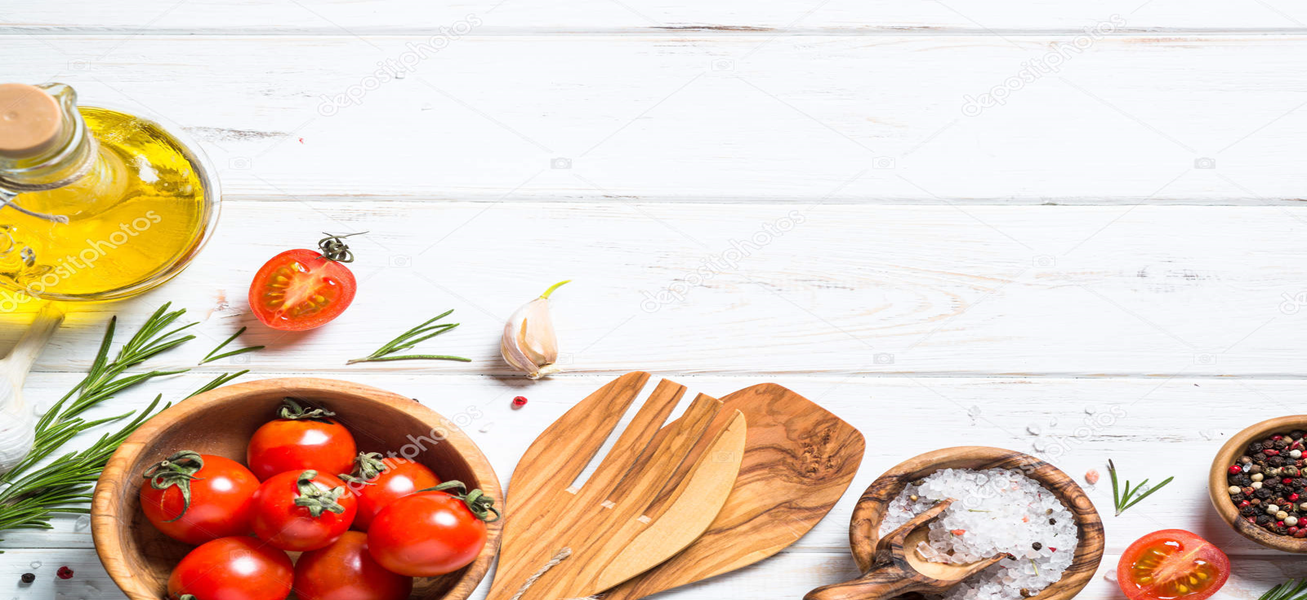 309. Schweinesteak mit Rahmsoße, Pommes und Salat   9,20€310. Tintenfischringe mit Reis und Salat 			     7,90€311.	Seehechtfilet mit Reis und Salat			    	     9,20€312. Rinderleber mit Reis und  Salat 				     8,20€